IEEE P802.11
Wireless LANsTuesday, February 4, 2020OpeningCall to order 9:05 AM ESTChair introduced the task group leadershipChair introduced the patent policy and meeting rules. No response to the call for patents.AgendaChair presented the agenda as sent on email list: http://www.ieee802.org/11/email/stds-802-11-tgbd/msg00192.htmlChair is verifying that presenters are on the call and order of presentationsAgenda for this session has been adopted without objectionDraft TGbd Comments on FCC NPRM Docket 19-138 (802.11-20/0104r12)Presentation by Vice Chair Joseph LevyOral report on the state of the documentMembers have been contributingStill have at least 30 days since NPRM hasn’t officially been publishedDocument has been discussed on three weekly 802.18 calls so far.Best way to contribute is to provide the text on the reflectorSeveral sections are awaiting contributionDiscussionDiscussion about timeline. If the NPRM enters the federal register after Feb 19, the 30 day window includes the EC closing plenary at March F2F. If it is before that date, then email approval is needed as previously planned.Question about breaking up document to approve subsections piece by pieceResponse that so far its been contribution driven.Proposed process: Joe to send an email listing missing sections and questions to the email to drive consensus in the next two weeks.Technical Submission (802.11-20/0102r1)Presentation by James Lepp (BlackBerry)Discussion:Question about whether this proposal makes sense in any regulatory region at this point. Suggesting no change at this time.Discussion about preamble relating to coexistence 11bd vs 11ax in U-NII-4Member supports the idea. FCC is in deadlock. Need to start right away. Make the FCC aware of an activity for simple sharing between DSRC and Wi-Fi in U-NII-4. Deal with sharing now, deal with protection later.Comment on the P802.11bd PAR. It contains the word 5.9GHz band and references the annex E. That annex has not yet changed. Don’t need to change the PAR.Eventually need to make changes to the Annex depending on the outcome of FCC rulemaking process.Liaison from ITU-T FG-VM (802.11-20/0223r0)Liaison was posted to 802.11 and 802.11bd email list.Zip file contains 3 documents from ITU-T FG-VMUse cases document which was recently completedArchitecture document which is now under developmentCall for participation. FG-VM meets the week before our March Face to Face. Remote participation is possible. See the document for detailed information.Presenter suggests no response needs to be drafted. If a member disagrees please draft something.ClosingEnd of agendaAny other business? None brought forward.Meeting is adjourned at 10:00am ESTAttendance:James Lepp (BlackBerry)Bo Sun (ZTE)Dongguk Lim Hanseul HongHiroyuki Motozuka (Panasonic)Ionnis Sarris (u-blox)Joseph Levy (Interdigital)Onn HaranOsama Abdul-MagdPaul Underhuber (DLR)Rui Yang (Interdigital)Sebastian Schiessl (u-blox)Timothy JeffriesTuesday, February 18, 2020OpeningCall to order 9:30 AM EST after some technical difficulties starting the webex and several notices on the email reflector. http://www.ieee802.org/11/email/stds-802-11-tgbd/msg00207.htmlChair introduced the task group leadershipChair introduced the patent policy and meeting rules. No response to the call for patents.AgendaChair presented the agenda as sent on email list: http://www.ieee802.org/11/email/stds-802-11-tgbd/msg00202.htmlAgenda for this session has been adopted without objectionStatus of TGbd Comments on FCC NPRM Docket 19-138 (802.11-20/342r0)Presentation by Vice Chair Joseph LevyDiscussion802.18 chair commented that new text submissions are needed sooner than later. Need to vote on the final version on Thursday.Comment that the conclusion also needs to be written.802.18 chair thanked the TGbd vice chair for his work moving this document forward.Member comments he is interested in reviewing the document.Draft TGbd Comments on FCC NPRM Docket 19-138 (802.18-20/0020r5)Summary of recent changes by Vice Chair Joseph LevyDiscussion Sections requiring further input were highlightedMembers offering comments were directed how to present them to IEEE 802.18.ClosingEnd of agendaAny other business? John Kenney, Liaison person for IEEE 1609, provided the group with information about the next IEEE 1609 tomorrow and highlighted IEEE 802.11bd related agenda items.Vice chair mentioned the potential for drafting reply comments based on the FCC schedule dates between March 10 and April 6. Our face to face meeting Atlanta lines up with this period.No further business.Meeting is adjourned at 10:26am ESTAttendance:James Lepp (BlackBerry)Bo Sun (ZTE)Dongguk Lim Jeongki Kim (LG)Joseph Levy (Interdigital)Alecs (Qualcomm)Claudio da SilvaRui Yang (Interdigital)Chenchen Liu (Huawei)John KenneyOnn HaranSebastian Schiessl (u-blox)Stephan Sand (DLR)Timothy JeffriesXiaofeiYonggang FangYan XinJay Holcomb (Itron)Note: A 802.11 SENS telco was scheduled on the same webex so some of those participants joined the latter part of the 802.11bd call with intent to join the SENS call.Tuesday, March 3, 2020OpeningCall to order 9:00 AM EST. Chair introduced the task group leadershipChair introduced the patent policy and meeting rules. No response to the call for patents.AgendaChair presented the agenda as sent on email list: http://www.ieee802.org/11/email/stds-802-11-tgbd/msg00214.htmlAgenda for this session has been adopted without objectionStatus of TGbd Comments on FCC NPRM Docket 19-138 (802.11-20/0342r1)Presentation by Vice Chair Joseph LevyProvided history and current status of TGbd Comments on FCC NPRM Docket 19-138802 EC e-vote finished at midnight last night. Waiting for official tally to be announced.Question about whether the EC votes are public.Answer yes (see http://ieee802.org/secmail/mail1.html)Question about goodput vs PHY rate and a MAC efficiency percentage.Comment that during 11n studies were made based on 11a PHY/MAC.A member shared this link in the chat box. https://mentor.ieee.org/802.11/dcn/13/11-13-0505-00-0hew-mac-efficiecy-analysis-for-hew-sg.pptx Member thanked Joe and Jay for all their hard work and long hours getting this drafted and approved.Question about reply commentsFrom timing perspective, reply comments need to be drafted and approved at March plenary to go on EC agenda. Either at Friday EC plenary, or 10 day e-mail ballot it’s the same deadline for drafting. 802.18 will have to approve on Thurs March 19 at the F2F.Will be contribution driven as usual.Suggest to organize it by quoting the submission, and adding this groups reply.A suggestion to collect contributions before the F2F and have a skeleton ready.No objection to posting skeleton in 802.18 mentor.Brief discussion about the status of the F2F meeting. EC has a telecon on Thursday. Any change will be sent on the 802.11 reflector by the chair.Update on IEEE 1609 discussionsVerbal presentation by John KenneyUpdate to 802.11-19/1982r0. Presenting informal notes from recent 1609 meeting on the call today. Will make a presentation for the F2F. Discussion about whether MA-UNITDATA-STATUS.indication() and MA-UNITDATA.indication() are triggered by transmit or receive events (or vice-versa).Need to clarify which information is on transmit and receive operations.Question about whether MPDU coding needs to be explicit or is already known implicitlyQuestions about the measurement period for the environment measurements.Question about specifics of canceling the transmission of a packet already in the queue.Presenter will prepare a document with the questions for the group to present at the March F2F.ClosingChair (Bo Sun) will not be able to attend the March F2F and the Working Group Chair (Dorothy) has appointed Vice Chair Joseph Levy to run the 802.11bd meeting.Meeting adjourned at 10:10am ESTAttendance:James Lepp (BlackBerry)Bo Sun (ZTE)Dongguk Lim Carl KainDick RoyHanseul HongHiroki Motozuka (Panasonic)John Kenney (Toyota)Osama Abdul-MagdJoseph Levy (Interdigital)Peter Yee (NSA-CSD)Sebastien Schiessl (u-blox)Song AnRui Yang (Interdigital)Jay Holcomb (Itron)Tuesday, March 17, 2020OpeningCall to order 10:05 AM EDT. Chair, Bo Sun (ZTE), introduced the patent policy and meeting rules in document 802.11-20/0449r1 No response to the call for patents.Chair presented guideline for Strawpolls during teleconference (and lessons learned during recent 802.11be calls) using the webex “polling” tool.AgendaChair presented the agenda in document 802.11-20/0449r1Discussion about the agendaSome members are unavailable today so some presentations and Strawpolls will be run on Friday Mar 20.New technical proposals will be run first. Specification text proposals will be left for after.Question about attendance requirement. Do we need 75% to maintain voting rights if member was set to lose voting rights in March Plenary.Action on the chair to bring this to the CAC (Chairs Advisory Council) meeting and have the Working Group leadership send out a clarification. Have no control of this at the Task Group level.Agenda for this session has been adopted without objectionMeeting planChair’s proposal is to have presentations and Strawpolls during Mar 17 – Mar 31 teleconferences. Editor will incorporate the submissions into a new draft 0.3 which will be sent out for a 20 day comment collection. Comments will be collated and call for comment resolution volunteers made in time for the May Interim meeting.Comment about possibility of the May meeting being cancelled. Need to plan for that outcome.Comment that some Strawpolls may be inconclusive and technical votes may be needed. Suggestion to ask WG and EC level for exemption on voting rules.Chair states leadership will work on a plan.NPRM review (802.11-20/0342r2)Presentation by Vice Chair, Joseph Levy (InterDigital)DiscussionInformed members of the 802.18 meeting schedule and deadlinesBrief summary of the 802.18 drafting process.Informed members how to contribute to the NPRM “reply comments”CITS reportPresentation by Chair Bo Sun (ZTE)DiscussionThis is not an official liaisonChair was invited to give report to ITU CITS group. Has provided 3 reports at this time as summarized in the slidesContents all derived from public information.Expect next report to be Oct 2020Secretary asked presenter to post on mentor so a reference to it can be recorded in the minutes for the benefit of all the members.Presenter will embed this report in a Word Document and post on MentorSecretary Note: This was subsequently posted as 802.11-20/0498r0Editors Report (802.11-19/2045r2)Presentation by Technical Editor Bahar Sadeghi (Intel)DiscussionNo questions or commentsTimeline review (802.11-20/0449r1)Presentation of slide 14 of the agenda by ChairNoted that the Task Group can’t run a motion to update the timeline until the next face to face is convenedNo questions or commentsTechnical Submission (802.11-20/0451r0)Presentation by Rui Cao (NXP)DiscussionNo comments or discussion.Straw Poll 1 “Do you agree to incorporate the spec changes in 11-20/0452r0 into 11bd spec D0.3?”Chair used webex polling tool to collect responsesStraw poll Yes:18 / No:0 / Abstain:6 / No response:5Technical Submission (802.11-20/0453r1)Presentation by Rui Cao (NXP)Presenter highlighting differences from r0DiscussionDiscussion about the “repeated LTF_1x” performance vs” repeated LTF_2x” with regards to the range extension properties.Comment if you do smoothing, “Repeated LTF_1x” are the same as “LTF_2x”. Thus, they are the same and it doesn’t provide either efficiency or range extension.Strawpoll 1 “Do you agree that NGV LTF_1x uses 1.6us GI?”No discussionNo objection. No formal count taken, consensus agreed.Strawpoll 2 “Do you agree that NGV does not support repeated LTF_1x?”No discussionChair used webex polling tool to collect responsesStraw poll Yes:16 / No:0 / Abstain:8 / No response:4Presenter showing the spec changes in document 802.11-20/0454r0Redlines show proposed changes to the D0.2.DiscussionNo questions or commentsStrawpoll 3 “Do you agree to incorporate the spec changes in 802.11-20/0454r0 into 11bd spec D0.3”Chair used webex polling tool to collect responsesStraw poll Yes:23 / No:0 / Abstain:1 / No response:4ClosingWith 12 minutes remaining we will proceed with Miguel’s presentation in the next meeting Friday, March 20Discussion about Strawpolls for the spec text change proposalsChair reminded the group that the next teleconference is Friday March 20, 10am EDTSecretary noted that he received a message from WG Vice Chair. Since the March plenary was cancelled, the voting rights rule has not changed. Attendance of 2 of 4 plenaries is required, and there is no March plenary the next plenary is July. Note that members can lose voting rights due to lack of participation in letter ballots.Meeting adjourned at 11:54am EDTAttendance:James Lepp (BlackBerry)Bo Sun (ZTE)Bahar Sadeghi (Intel)Carl KainDongguk Lim (LG Electronics)Carl Kain (Noblis)Dongguk Lim (LGE)Hui-Ling Lou (NXP)John KenneyJonathan Goldberg (IEEE)Miguel LopezPeter Yee (NSA-CSD)Prabohd VarshneyPrashant SharmaRui Cao (NXP)Michael Montemurro (BlackBerry)Alan ZeleznikarStephen Sand (DLR)Yujin NohJoseph Levy (Interdigital)Liwen Chu (NXP)Yan Zhang (NXP)Hanseul Hong (Yonsei Univ.)Ronny Yongho Kim (KNUT)Jay Holcomb (Itron)Matthias Wendt (Signify Research)Bo Yu (NXP)Hitoshi MoriokaJianwei Bei (NXP)Sudhir Srinivasa (NXP)Yossi Shaul (Autotalks)Ron ToledanoJonas Sedin (Ericsson)Miguel LopezHongyuan Zhang (NXP)Mao YuNiranjan Grandhe (NXP)Friday, March 20, 2020OpeningCall to order 10:07 AM EDT. Chair, Bo Sun (ZTE), showed slide about voting rights and meeting attendance (802.11-20/0499r1)Chair introduced the patent policy and meeting rules. (802.11-20/0499r1)No response to the call for patents.Agenda (802.11-20/0499r1)Chair presented the agenda in document 802.11-20/0499r1Discussion about the agendaAny discussion noted herePlan is to do presentation 0100, then run Strawpolls from the earlier presentations.If we have time after that will review spec text proposals.Comment from vice chair suggesting to have a very brief update on the reply comments from 802.18.Agenda for this session has been adopted without objectionTechnical Submission (802.11-20/0100r2)Presentation by Rui Yang (InterDigital)DiscussionComment on slide 5. The yellow frames are supposed to be 11p PPDU, but there are tones added so they are no longer 11p PPDUs.Response that an 11p device will receive it as a 11p PPDUComment that there are then 3 PPDUs the 11bd device needs to transmit. Regular 11p, the 11bd and this new 11p with extra tones.Further discussion about whether the extra tones on the 11p PPDU are a new PPDU format or just a minor adjustment and the overall complexity of the schemeComment on slide 9. Discussion about the gap being SIFS. This is to allow legacy receiver to receive the 11p PPDUs.Comment that if the first PPDU is decoded successfully, there is no need to continue decoding or combining.Comments about the gains of the extra tones vs other designsQuestion about the transmission staying within the transmit spectral mask by using these edge tones that are normally zero.Question about SIFS separation and its affect on different types of packet loss: collision due to simultaneous transmission, or hidden terminal situations. Does the deterministic SIFS separation help with these, or is it just the fast fading losses it fixes? Comment that repetition can help reception in interference limited situations. SIFS is purely for reserving the medium.Comments about the soft combining of the MAC header as indication and receiver accidentally trying to combine two 11p PPDUs from different sources.Comment on slide 6 that there may not be 4 symbols possible, might only be one or two or three.Response that we thought of this, and this approach won’t work with less than 4 symbols.Comment. Previous commenter commented on these edge tones causing interference into adjacent channels. What about interference of similar tones from an adjacent channels. What is the performance impact on this?Response that this won’t likely impact much as far as interference due to filters and other mitigations such as they all won’t be transmitted at full power.Question: What is your preferred number of symbols (slide 5 says 4 or 8)Response: more tones the better, better detection performance. Question about how to set the power of the edge tones. Slide 6 shows 2-5dB higher than the noise level.Comment that’s based on a per-tone SNR for data tones only. For an apples to apples comparison.Discussion about Strawpolls.1946 has a Strawpoll about whether we need to explicitly signal repetition or not. Based on outcome of that Strawpoll we may or may not need this one.Technical Submission (802.11-19/1946r0)Presentation by Rui Cao (NXP)This was presented two meetings ago. Task Group waited for several competing proposals including the one just presented before making a decision.Recommendation on slide 17 is to not explicitly signal the adaptive repetition to maintain backwards compatibility.Discussion on Straw Poll 1 “The signaling of the adaptive repetition is not required”Comment that this implicit detection of repetition isn’t as reliable as having an explicit signal.Response that there are a few different implementations to aid the receiver including MAC header matching as discussed earlier.Further comments on the benefits of a PHY signal vs MAC combining solutions and fading channel failures vs collision failures.Further comments on the target application, and on the types of simulations run.Straw Poll #1 initially proposed in the presentation:Would you agree to set refine motion #19 on adaptive repetition with the following text: “The signaling of the adaptive repetition is not required”Discussion about text of the straw poll. We aren’t refining a motion, we’re making changes to our task groups Specification Framework Document (SFD). Comment that it’s a Strawpoll, not a motion doesn’t need to be precise. Comment that it’s the group agreeing a way forward for text to go in unapproved draft 0.3, will follow up with motion when we can at next face to face.Straw Poll 1: Do you agree to make the following changes in SFD “11bd shall support adaptive repetition of 11p PPDU when operating on OCB broadcast mode in 10MHz bandwidth. The inter-frame space between repeated 11p PPDUs is SIFS. There shall be no explicit signaling of the adaptive repetition indication in both PHY and MAC.”Chair used webex polling tool to collect responsesYes: 15 / No: 6 /Abstain: 5 / No response: 7Question from the presenter to the 6 No voters, were you voting No for the SIFS or the signaling part of the poll. Asks members to reach out individually.ClosingChair said the remaining unfinished Strawpoll will be run next teleconference.Meeting adjourned at 11:59am EDTAttendance:James Lepp (BlackBerry)Bo Sun (ZTE)Al PetrickBahar Sadeghi (Intel)Carl Kain (Noblis)Denis Sundman (Ericsson)Dongguk Lim (LG Electronics)Hanqing Lou (Interdigital)Hanseul Hong (Yonsei Univ.)Hui-Ling Lou (NXP)Janwei Bei (NXP)John KenneyJonas Sedin (Ericsson)Joseph Levy (Interdigital)Li-Hsiang Sun (Interdigital)Lisa Ward (R&S)Liwen Chu (NXP)Manish KumarMao Yu (NXP)Miguel LopezPeter Yee (NSA-CSD)Prabodh VarshneyPrashant Sharma (NXP)Ronny Yongho Kim (KNUT)Rui Cao (NXP)Rui Yang (Interdigital)Sebastian Schiessl (u-blox)Stephan Sand (DLR)Sudir Srinivasa (NXP)Yan Zhang (NXP)Yossi Shaul (Autotalks)Young Hoon Kwon (NXP)Yujin NohTuesday, March 24, 2020OpeningCall to order 10:01 AM EDT. Chair introduced the task group leadershipChair introduced the patent policy and meeting rules. No response to the call for patents.Agenda (802.11-20/0519r1)Chair, Bo Sun (ZTE), presented the agenda 802.11-20/0519r1No discussion on the agendaAgenda for this session has been adopted without objectionReport on 802.18 NPRM Reply Comments drafting (802.11-20/0342r4)Presentation by Vice Chair, Joe LevyFinal 802.18 document is 802.18-20/0045r4Will go to EC for email vote today in order to file ahead of the April 6 deadline.Other organizations have asked the FCC for a 90 day extension. FCC has not yet agreed to any extension.If there is an extension of more than 15 days, 802.18 will continue to draft the document, if no extension, the plan is to file this version.DiscussionComments about deadline extension possibility, and potential to draft more comprehensive comments if more time is allocated.Secretary note: See EC thread started Mar 24: http://ieee802.org/secmail/msg24345.htmlTechnical Submission (802.11-20/0100r2)Presentation by Rui Yang (InterDigital)Highlighting slide 13 on the out of channel leakage due to the extra tones. This is in response to questions in the last meeting. Note that the tones in question are already added in 11bd PPDU, so there should be no additional leakage compared to 11bd.DiscussionComment that 11p PPDU is already well defined, so not clear what the extra subcarriers are. In response the presenter is updating the Strawpoll text.Presenter wants to be clear that there is no change to the 11p preamble and no change to the data format, other than adding extra tones that aren’t currently used.Discussion of wording “extra tones” vs “extra edge subcarriers”. Changing Strawpoll text to be more specific.Straw Poll “Do you support modifying 11p PPDU by using edge subcarriers i.e. [-28, -27, 27, 28], transmitted from 11bd devices as a way to signal adaptive repetition?  -Specific location of those extra subcarriers and the meaning of the signal are TBDChair used webex polling tool to collect responsesYes 8 /No 14 /Abstain 14 /No response 4Technical Submission (802.11-19/1946r1)Presentation by Rui Cao (NXP)Highlighting the previous “motion #19” from last yearBreaking down the Strawpoll from last time to see if we have consensus on a few details.DiscussionComment in support of SIFSQuestion about DIFS, response that we haven’t seen any proposals about DIFSComment: concerns about deterministic SIFS, if this is a countdown collision then there will be collision on both initial and repeated transmission. If there is a hidden terminal, then the time is so short, there may be interference for both frames. Is there a better way to do repetition that allows us to recover from collision losses and not just channel based losses.The repetition is aimed at channel condition based losses, not collision losses. Meant to be used when channel usage is low. Gain is seen by legacy 11p devices with 32us gap.Comment that its important to keep the time short otherwise receivers will need to buffer many “not decoded” frames that it received to attempt combining.Discussion about signaling required if this were to be a variable gap. Commenter prefers the fixed gap of SIFS.Presenter states he split out this Strawpoll 2 to be about the gap, and not imply anything about signaling or not.Comment that repeating transmission should not make interference worse. Comment that this is to extend the range when there is low medium usage. The information is transmitted twice to extend the range, not to solve an interference scenario.Further discussion of collisions.Comparisons (similarities and differences) with HARQ repetition technology discussed.Chair closes the queue as much time has been used for this Strawpoll discussionStrawpoll 2: Do you agree that the time between repeated 11p PPDU is equal to the SIFS time (32 us)?Chair used webex polling tool to collect responsesYes 22 / No 6 / Abstain 8 / No response 5Strawpoll 3: Do you agree that the 11p PPDU used for adaptive repetition transmission is the same as the “half-clocked” PPDU format defined in section 17 of 802.11mc?Chair used webex polling tool to collect responsesYes 24 /No 3 /Abstain 11 /No response 4Strawpoll 4: Do you agree that no explicit signaling shall be defined for 11p PPDU adaptive repetition transmission?Chair used webex polling tool to collect responsesYes 23 / No  7 / Abstain  8 / No response 4Technical Submission (802.11-20/0476r0)Presentation by Miguel Lopez (Ericsson)DiscussionComment that current design fits in current FCC regulations. Issue is based on speculated future changes to FCC rules.Question about whether these are simulated or measured results. Comparison is with random data.Comment that if its randomized that means an infinite number of preambles/midambles. Suggest to have a fixed set of them, eg. 4, to choose from.Presenter says there is similar issue in 802.11ba. There is a solution there, but not imposing that method on 11bd. However, if you use the 11ba method it would be easy to implement.Run out of time. Will continue with the Strawpoll on Thursday.ClosingMeeting adjourned at 11:59am EDTAttendance:James Lepp (BlackBerry)Bahar Sadeghi (Intel)Bo Sun (ZTE)Al Petrick (InterDigital)Alessio Filippi (NXP)Bo YuCarl Kain (Noblis)Dennis Sundman (Ericsson)Dongguk Lim (LG Electronics)Feng JiangHanqing Lou (Interdigital)Hanseul Hong (Yonsei University)Hiroyuki Motozuka (Panasonic)Hongyuan Zhang (NXP)Hui-Ling Lou (NXP)Jianwei Bei (NXP)Jeongki Kim (LG)John Kenney (Toyota)Joseph Levy (Interdigital)Jonas Sedin (Ericsson)Joseph Levy (Interdigital)Li-Hsiang Sun (Interdigital)Liwen Chu (NXP)Manish KumarMao Yu (NXP)Miguel LopezNiranjan Grandhe (NXP)Paul Unterhuber (DLR)Peter Yee (NSA-CSD)Prabodh VarshneyPrashant Sharma (NXP)QinghuaRon ToledanoRonny Yongho KimRui Cao (NXP)Rui Yang (InterDigital)Sebastian Schiessl (u-blox)Song AnXiaofeiXiayuYan Zhang (NXP)Yossi ShaulYoung Hoon KwonYujin NohThursday, March 26, 2020OpeningCall to order 10:00 AM EDT. Chair introduced the task group leadershipChair introduced the patent policy and meeting rules. No response to the call for patents.Agenda (802.11-20/0534r1)Chair presented the agendaDiscussion about the agendaJohn Rosdahl (WG 1st Vice Chair) asking members on the call to record their attendance on https://imat.ieee.org. This is not used for voting rights, but is to streamline attendance recording by the secretary in the larger teleconferences. The secretary, James Lepp appreciates this initiative by WG leadership.Agenda for this session has been adopted without objectionBrief update on NPRM discussion in 802.18 (802.11-20/0342r5)Presentation by Vice Chair Joseph LevyFCC granted extension last night. This will be discussed on today’s IEEE 802.18 call.Technical Submission (802.11-20/0476r0)Presentation by Miguel Lopez (Ericsson)Summarized the presentation from last meeting.Received comments about complexity. The solution in 802.11ba was to randomly or pseudorandomly shift the phase of the LTF by 0° or 180°. That is an example solution with fairly low complexity.DiscussionQuestion: can you point out the specific submissions to 11baResponse: yes, these were not from myself, but by Steve Shellhammer and they are on mentor. (document number 802.11-18/0824r1 was shared on the chat window)Question: do you want to write this into the SFD, or just get an opinion from the group with this Strawpoll text?Response: Presenter is updating Strawpoll text. Its not written as an SFD motion, but to get feedback from the group.Strawpoll: Do you agree that the midamble design should include a procedure to suppress spectral lines? Chair used webex polling tool to collect responsesYes: 12/No: 1/Abstain: 9/No Response: 3Technical Text Proposals Discussion (802.11-20/0534r1 slide 12)Presentation by Chair Bo SunDiscussionComment from editor that 2 documents on the list 0096 and 0097 are r0 from January and are already in D0.2Author of those 2 documents is not on the callSuggestion that they may be removed from the listComment from the Editor that she is expecting 1 or 2 more submissions before March 31.Chair suggests we defer any Strawpoll on acceptance of these text proposals for D0.3 until the next call.ClosingWe have reached the end of the agenda.WG Vice Chair reminds the group about attendance recording at https://imat.ieee.org No other business for today.Meeting adjourned at 10:48am EDTAttendance:James Lepp (BlackBerry)Bo Sun (ZTE)Dorothy Stanley (HPE)Andras Edelmayer (Commsignia)Bahar Sadeghi (Intel)Dongguk Lim (LG Electronics)Hanseul Hong (Yonsei University)Hiroyuki Motozuka (Panasonic)Janwei Bei (NXP)John Kenney (Toyota)Jon Rosdahl (Qualcomm)Joseph Levy (InterDigital)Mao Yu (NXP)Miguel Lopez (Ericsson)Paul Unterhuber (DLR)Peter Yee (NSA-ICD)Prabodh Varshney (Nokia)Prashant Sharma (NXP)Ron ToledanoRonny Yongho Kim (Korea National University of Transportation)Rui Cao (NXP)Sebastian Schiessl (u-blox)Song-Haur An (Independent)Sudir Srinivasa (NXP)Yossi Shaul (AutoTalks)Yujin Noh (Newracom)Tuesday, March 31, 2020OpeningCall to order 10:03 AM EDT. Chair, Bo Sun (ZTE), introduced the task group leadershipChair introduced the patent policy and meeting rules. No response to the call for patents.Agenda (802.11-20/0547r1)Chair presented the agenda.Discussion about the agendaChair went over the progress to date on all the submissions since the January meeting.Chair described the process for agreeing the new text submissions on the teleconferenceQuestion about whether the two items were separate or a single step – creating a D0.3 and sending D0.3 for comment collection.If agreed today, expecting D0.3 to be available from the Editor around Apr 13.Agenda for this session has been adopted without objectionUpdate on FCC NPRM 19-138 (802.11-20/0342r6 slide 6)Presentation by Vice Chair Joseph LevyShowing updated timeline for 802.18 reply comment document (slide 6 of 342r6)Informed members of 802.18 meeting times.DiscussionDiscussion about EC approval dates.Spec text proposals (802.11-20/0547r1 slide 13)Presentation by ChairChair presented list of spec text proposals. These were also sent to the email reflector earlierDiscussionCommenter states he has comments on one of the submissions. Doesn’t have technical comments ready for the call today.Suggestion by the chair that there will be opportunity to provide comments in the 20 day comment collection.Suggestion by the editor that there is opportunity to present something on Apr 7 teleconference if the commenter would like. If there is consensus on such proposed changes this could be incorporated by the editor at that time.Straw Poll 1Do you support the TGbd Tech Editor to generate IEEE P802.11bd D0.3 based on IEEE P802.11bd D0.2 and the spec text proposals below:11-20/0420r011-20/0421r011-20/0422r011-20/0464r011-20/0465r011-20/0452r011-20/0454r011-20/0496r011-20/0518r0Chair used webex polling tool to collect responsesYes 18/No 0/Abstain 5/No Response 2Straw Poll 2Do you support to have a 20-day TGbd internal comment collection procedure for IEEE P802.11bd D0.3 when D0.3 is available?DiscussionQuestion: Do we want to pre-vote this now, or do we want to vote this once we have the document? For example do we want to vote on this after we see the document?If we vote this now, what do we do during the Apr 7 and Apr 14 meetings?Comment: Even during the comment collection and comment resolution periods we can discuss any technical submission above and beyond what is in the D0.3 document.Comment in support of this directionChair used webex polling tool to collect responsesYes 23/No 0/Abstain 1/No Response 2ClosingChair asked if there is any other businessChair reminded members to record their attendanceMeeting adjourned at 10:40am EDTAttendance:James Lepp (BlackBerry)Bo Sun (ZTE)Andras Edelmayer (Commsignia)Bahar Sadeghi (Intel)Carl Kain (USDoT)Dongguk Lim (LG Electronics)Hanseul Hong (Yonsei Univ.)Hiroyuki Motozuka (Panasonic)Jeongki Kim (LG)John Kenney (Toyota)Jon Rosdahl (Qualcomm)Jonas Sedin (Ericsson)Joseph Levy (InterDigital)Liwen Chu (NXP)Paul Unterhuber (DLR)Peter Yee (NSA-ICD)Prabodh Varshney (Nokia)Prashant Sharma (NXP)Ron Toledano (Autotalks)Ronny Yongho Kim (Korea National University of Transportation)Rui Cao (NXP)Rui Yang (InterDigital)Sebastian Schiessl (u-blox)Song-Haur An (Independent)Yossi Shaul (Autotalks)Yujin Noh (Newracom)Tuesday, April 7, 2020Cancelledhttp://www.ieee802.org/11/email/stds-802-11-tgbd/msg00230.htmlTuesday, April 14, 2020Cancelledhttp://www.ieee802.org/11/email/stds-802-11-tgbd/msg00232.htmlTuesday, April 21, 2020Cancelledhttp://www.ieee802.org/11/email/stds-802-11-tgbd/msg00234.html Tuesday, May 5, 2020OpeningCall to order 10:03 AM EDT. Chair introduced the task group leadership and confirmed secretary was on the call.Chair introduced the patent policy and meeting rules. Chair will provide instructions for updating webex names on the next call.No response to the call for patents.AgendaChair presented the agenda as sent on email list: http://www.ieee802.org/11/email/stds-802-11-tgbd/msg00239.htmlDiscussion about the agendaNo discussionAgenda for this session has been adopted without objectionEditors Report (802.11-19/2045r3)Presentation by Bahar Sadeghi (TGbd Technical Editor)DiscussionNo discussionComment Collection Summary (802.11-20/0701r0)Presentation by Bo Sun (TGbd Chair)DiscussionQuestion about technical motions when they are needed. Can we have motions in the callsSuggestion to use strawpolls to determine if a majority of the group supports the resolution.Comment Assignment (802.11-20/802.11-20/2045r3)Presentation by Bahar Sadeghi (TGbd Technical Editor)Editor presented slide 4 of 2045r3 (spreadsheet) and the Access Database where comments are managedDiscussionComment that the editor should update in the tool, then generate the spreadsheet so data doesn’t get out of sync.Editor asks to bear with her as she learns the new tools.Clarification that editorials are already assigned to the editorVolunteering for sectionsEditor went through sections and members volunteered to prepare comment resolutionsJoe Levy for section 3.1 and 3.2 definitionsBahar Sadeghi for 3.4James Lepp for 4.3Liwen Chu for 5.2, discussion about other possibilities. Will finalize over email.Bahar Sadeghi for 5.3Liwen Chu for 5.4, goes with 5.2Joe Levy for section 6Liwen Chu for 9.2James Lepp for 31.1Liwen Chu for 31.2/31.2.1 – coex with 11pHanseul Hong 31.2.2 – 20MHz macJames Lepp for 31.2.3 – AMSDUHiroyuki Motozuka for 31.3 – 60GHzQinghua for 32.1 – PHY introBo Sun for 32.2Rui Cao for 32.3.1Yujin Noh for 32.3.4Rui Cao for 32.3.5Rui Cao for 32.3.6Dongguk for 32.3.7.2Rui Cao for 37.3.7.3Rui Cao for 32.3.8Yujin Noh for 32.3.8.10 midamblesBahar Sadeghi for 32.3.9Rui Cao for 32.3.10Yujin Noh for 32.3.11 and 32.3.12Rui Cao for 32.3.13 regulatoryYujin Noh for 32.3.14 MCSsBo Sun for 32.4 PLMEBahar Sadeghi for GeneralJames Lepp for Annex BAnnex CSecretary note: Editor subsequently uploaded 802.11-20/0701r1 with the volunteer listed in the “Assignee” column.Technical Submission (802.11-20/0682r0)Presentation by Miguel Lopez (Ericsson)DiscussionQuestion about whether randomizing the midamble causes any PAPR changesAnswer the whole LTF is multiplied by -1Question about multiplying a fixed multiplier to the midamble, why not multiply the midamble as well as the data symbols up until the next midamble.Answer that would work tooDiscussion about whether the receiver needs to know the sequence ahead of time and the effect on channel estimationComments on MIMO case for which two different options were presented.Comment that it might not work to apply different sequences to the 2 different transmit chains, but applying same sequence is known to work well.A member commented that option 1 (slide 8) seems simpler.Presenter has strawpoll, but suggest members review the proposals and do simulation work to choose. Invites members to email him any questions.ClosingChair displayed list of future teleconferences and reminded members of schedule.Editor clarified 2 additional sections from the assignments earlier.Meeting adjourned at 11:52am EDTAttendance:James Lepp (BlackBerry)Bo Sun (ZTE)Bahar Sadeghi (Intel)Carl Kain (USDOT/Noblis)Hanseul Hong (Yonsei Univ.)Joseph Levy (InterDigital)Mao Yu (NXP)Miquel Lopez (Ericsson)Peter Yee (NSA-CSD)Prashant Sharma (NXP)Rui Cao (NXP)Rui Yang (InterDigital)Song H An (Independent)Yujin Noh (Newracom)Andras Edelmayer (Commsignia)Dieter Smely (Kapsch)Friedbert Berens (FB Consulting)Hiroyuki Motozuka (Panasonic)John Kenney (Toyota)Ron Toledano (Autotalks)Ronny Yonho Kim (Korea National University of Transportation)Sebastian Schiessl (u-blox)Stephan Sand (German Aerospace Center - DLR)Tuesday, May 12, 2020Cancelledhttp://www.ieee802.org/11/email/stds-802-11-tgbd/msg00XXX.htmlFriday, May 15, 2020OpeningAfter overcoming technical difficulties, call to order 10:20 AM EDT. Chair introduced the task group leadership and confirmed secretary was on the call.Chair introduced the patent policy and meeting rules. No response to the call for patents.Chair presented guidelines for strawpolls on the webex tool.Chair presented new motion rules for WG/TG teleconferences.Question clarifying no need to run motions for technical changes to pre-1.0 drafts.Chair reviewed teleconference plan for the two months.No response to chair’s call for changes to the teleconference planNo objection to moving forward with the existing teleconference plan on slide 11Agenda (802.11-20/0774r0)Chair presented the agenda Discussion about the agendaNo discussionAgenda for this session has been adopted without objectionTechnical Contribution (802.11-20/0709r1)Presentation by Joseph Levy (Interdigital)Comment resolutions for CID 2, 3, 30, 52, 53, 54, 173, 210, 211, 212, 213DiscussionCID 2, 3, 30Question about the definitions section in 11md 3.0 baseline.Suggestion to add the clause 17, 5MHz and 10MHz PPDUs and the clause 32 10MHz and 20MHz PPDUs to the definitions section 3. Presenter will consult with 11md about the status of this section and draft the changes to section 3 in the next revision of the comment resolutionsCID 53, 210Discussion about the name “OCB primary channel”Suggestion to change it to remove term OCBSuggestion to make it more generic primary 10MHz and secondary 10MHzNo objection to suggestion to make it 10+10 as opposed to 20Clarification that this is for both the PPDU and the channelDisagreement with 10+10 for PPDU as it is a 20MHz toneplanDefinition of primary and secondary stems from channel access procedure, not the tone plan of the data.Presenter has a way forward removing OCB from definition. Will work offline to see impact of change of this terminology to the rest of the draft. Call it Primary 10MHz, secondary 10MHz and the 20MHz is not 10+10MHz.Comment that depending on the NPRM we may need 20MHz PPDUs that coexist with 2 10MHz, but also a 20MHz PPDU that coexists with regular 20MHz PPDUs. May be premature to worry about this, but it is worth thinking about.CID 52No discussionCID ?No discussionCID 54, 212, 30, 213Need to update based on the CID 53 resolutionPresenter will work with editor offline to resolve CID 54 and its editorial impact and return with an updated comment resolution document. Call for any other member to join offline discussion. Dick and Hanseul volunteered.Technical Contribution (802.11-20/0744r0)Presentation by Joseph Levy (Interdigital)Comment resolutions for CID 43, 66, 67, 68, 69, 70, 71DiscussionCID 43Discussion about 802.11 spec definition of the EDCA queues at MAC and PHY layers.Offline discussion with Dick, Liwen and John to progress the resolution of this comment.ClosingChair reminded members of the next teleconference on TuesdayMeeting adjourned at 11:59am EDTAttendanceTuesday, May 19, 2020OpeningChair Bo Sun called the meeting to order 10:00 AM EDT. Chair introduced the patent policy and meeting rules. No response to the call for patents.Chair showed current teleconference plan.Chair showed location of latest minutes on Mentor. Secretary is posting minutes weekly. May 15 minutes are not yet posted.Chair introduced the task group leadership and confirmed secretary was on the call.Agenda (802.11-20/0774r1)Chair presented the agenda Discussion about the agendaNo discussionAgenda for this session has been adopted without objectionTechnical Contribution (802.11-20/0744r1)Presentation by Joseph Levy (Interdigital)Comment resolutions for CID 43, 66, 67, 68, 69, 70, 71Had discussion on CID 43 last week. Will need further discussion offline and presentation of a new proposed resolution in the future.DiscussionCID 66Comment in agreement.No further discussionCID 67No disagreementCID 68Discussion supports proposed resolutionNo disagreementCID 69No disagreementCID 70Discussion about the parameter indicating which category of multiple EDCA access categoriesQuestion about whether this confirms that the queue has been flushed, or that the command to flush has been received.Suggestion to have multiple parameters indicating success, failure and reservedSuggestion that resolving this needs a further contribution.Discussion of 1609 concepts of multiple MACs on multiple channels.Discussion about figure 3 in IEEE 1609.4-2016 and channel switching.Discussion about channel contention following channel switch – IEEE 1609.4 annex B vs the EDCA behavior after channel switch in IEEE 802.11.How to keep it simple and work with existing 1609 designAction to look into the timing issue regarding channel switching, though it isn’t to do with this comment.Comment that this could require a liaison with 1609 to clarifyCID 71Question: should this be queues or queue?Need to look into this furtherComment that the proposals here will affect CID 44 which is assigned to the editorNo straw poll on the resolution todayComment that it would be good to post a revision before taking the poll on consensus.ClosingChair reminded the group about the next call on Friday May 22.The meeting adjourned at 11:58am.Attendance:Friday, May 22, 2020OpeningChair Bo Sun called the meeting to order 10:02 AM EDT. Chair is presenting agenda document 802.11-20/0774r1.Chair introduced the patent policy and meeting rules. No response to the call for patents.Chair showed guideline for strawpolls on teleconferences slide and “New Motion Rules”. Informs the group there is no plan for a motion today, but this TG will run a motion before we go to Draft 1.0.Chair showed the location of the latest minutes for the task group teleconferencesChair introduced the task group leadership and confirmed secretary was on the call.Agenda (802.11-20/0774r2)Chair presented the agenda Discussion about the agendaDiscussion about order of the agenda.Discussion about whether there is a Comment ID or mentor document number to go along with the new Michael Fisher agenda item.Comment to use document 11-19/1982Comment that this is not a resolution but a discussionMember is suggesting we can’t have an agenda item without a CID resolution documentComment that we need some discussion and agreement before the resolutions can be draftedConsensus to proceed with a discussion on the MAC SAP today.Discussion about time for each agenda item. 30 min for 1982Agenda as shown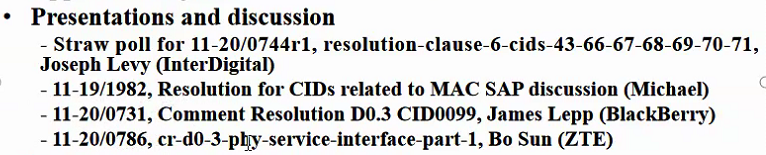 Agenda for this session has been adopted without objectionStrawpoll on comment resolution (802.11-20/0744r1)From Tuesday’s presentation by Joseph Levy (Interdigital) document 802.11-20/0744r1Straw Poll: Do you agree on the comment resolutions (highlighted in green) to following CIDs and the proposed spec text modification to IEEE P802.11bd D0.3 as in 11-20/0744r1: CID 66, 67, 68, 69.DiscussionNo discussionStrawpoll was taken using Webex Polling toolResults Yes 13/ No 0/ Abstain 2 / No Answer 3Technical Contribution (802.11-19/1982r1)Discussion introduced with secretary reading the minutes from May 19Question about including the channel number in the MLME service interfaceComment that MLME is an abstract interface, other previous amendments haven’t dealt with multi-channel operation, most others have the concept of association which 11bd does notThe main discussion is about whether there is an instance of the MAC SAP for operation on each channel, or an instance of the MAC SAP that works across multiple channelsThe relative amount of text change for these two options was consideredOriginal submitter of the MLME section was leaning toward having a MAC SAP instance per channel.Comment that this might require more change in 1609.4 though less in 802.11Comment that IETF RFCs for protocols that run un top of 802.11 don’t always align perfectly but implementers are able to make products.Comment that MLME-CANCELTX doesn’t exist in the baseline, so when it is defined in 802.11bd it can be noted to only be applicable to NGV devices, if another amendment wants to use it they can amend that applicability as needed.Comment about whether the details of multiplexing channels need to be implicit or explicit. Some products will implement multiple radios while others will timeswitch a single radio. I don’t think 1609 wanted to prescribe one solution or the other.Commenter considers it an issue that this is currently half specified, but it doesn’t need to be specified to a level that it needs to be conformance tested. At the end of the day it is still an abstract interfaceComment that a solution that involves NOT including channel number as a parameter for MLME-CANCELTX is the smoothest way to update 802.11, suggestion to bring this proposal to 1609 to see if they can live with it.Question about whether there is a separate instance of EDCA per channel or a single instance that gets re-initialized when switching channels.Comment about multiple logical MAC entities that it is simpler both from an editorial and normative perspective to not span channels.Comment that 802.11be task group is talking about “multi-link” Response about 802.11be is that there is a single logical entity “multi-link device” that has multiple stations on multiple channels. Each MAC on each channel has a different MAC address. In this case different channels have their own queueSuggestion that it would not be easy to harmonize 11bd with 11be, but we could have further discussion.Original submitter of 802.11-19/1982 offers to make a submission on the section 5.3 comments.Consensus building around the proposal of one MAC per channel as the next step for the draftComment that some of the parameters in D0.3 aren’t needed if we move forward with one MAC per channel.Technical Contribution (802.11-19/0731r0)Presentation James Lepp (BlackBerry)Comment resolutions for CID 99Comment requests to add the PICS, but doesn’t propose a resolution. That’s what this document proposes to do. DiscussionEditorial suggestion to change CFNGV5 to CFNGV which better aligns with terms elsewhereAdd conditional mandatory to the existing CFOCB line. It should be mandatory when CFNGV is yes.Discussion about whether appendix B is normative or not. Agreement that appendix B should align with the main clauses.Discussion about the importance of consistent requirements to improve interoperability in OCB devices as there isn’t usually exchange of capabilities.Discussion on whether 20MHz should be optional or mandatory. Further discussion and decision needed.Discussion and consensus that MCS 1-10 should be mandatory for single spatial stream and MCS 1-9 should be mandatory for two spatial streams. Note that MCS 10 is in the two spatial stream table and it shouldn’t be there, this will be changed in the draft.60GHz should be optional.Presenter will create a rev1 and upload to mentor for a future call.Technical Contribution (802.11-19/0786r0)Bo Sun (ZTE)CID 101No discussionCID 124No discussionCID 248 No discussionCID 102 125 187 250, 8Suggestion to resolve the lowest numbered CID, and mark the other two as duplicates.CID 103Duplicate with 251CID 104Duplicate with 252 CID 105 127No discussionCID 129Comment to write spatial streams instead of space-time streams since this PHY doesn’t have STBC.Presenter will upload R1 and continue in the next teleconferenceClosingChair reminded the group about the next call on Tuesday May 26.There is no other businessThe meeting adjourned at 11:58amAttendance Friday, May 22, 2020OpeningChair Bo Sun called the meeting to order 10:02 AM EDT. Chair is presenting agenda document 802.11-20/0774r2.Chair introduced the patent policy and meeting guidelines. No response to the call for patents.Chair showed schedule of upcoming teleconferences.Chair showed the location of the latest minutes for the task group teleconferencesChair introduced the task group leadership and confirmed secretary was on the call.Agenda (802.11-20/0774r2)Chair presented the agenda Discussion about the agendaDiscussion about order of the agenda.Chair asked contributor of 802.11-20/0731 if the revision 1 is ready for strawpoll today. It is not.Agenda for this session has been adopted without objectionTechnical submission (802.11-20/0786r2)Continuing comment resolutionsCID 129No discussionCID 253Discussion about whether dot11CurrentPrimaryChannel is set by the MAC or the PHY.No change to proposed wording made.CID 255No discussionCID 189Discussion that of 10 MHz and 20 MHz only 10 MHz is currently allowed in Europe, but there may be opportunity to add 20 MHz in the regulations. Comment that 20 MHz is allowed in current FCC (USA) regulations.Comment about adding non-NGV 20MHz to the table 32-2.Further discussion about allowing non-NGV 20 MHz or not. In the proposal NGV only considers 10 MHz non-NGV for coexistence, not the 5MHz and 20MHz chapter 17 PPDUs.Suggestion to change “NON_NGV” to “NON_NGV_10” in table 32-2 and elsewhere in the specification. That allows us to add the “NON_NGV_20” later if needed.CID 257No discussionCID 258No discussionCID 190No discussionCID 10No discussionPresenter will upload R3 with the updates from todays discussion and run a strawpoll in the next teleconference.ClosingChair reminded the group about the next call on Friday May 29.Chair reminded the group to record their attendance for today’s call in the IMAT toolThere is no other businessThe meeting adjourned at 10:53amAttendanceTuesday, June 9, 2020OpeningChair Bo Sun called the meeting to order 10:02 AM EDT. Chair is presenting agenda document 802.11-20/0774r3.Chair introduced the patent policy and meeting rules. No response to the call for patents.Chair showed guideline for strawpolls on teleconferences slide and “New Motion Rules”. Informs the group there is no plan for a motion today, but this TG will run a motion before we go to Draft 1.0.Chair showed the teleconference planChair showed the location of the latest minutes for the task group teleconferences which is 802.11-20/0276r9Chair introduced the task group leadership and confirmed secretary was on the call.Agenda (802.11-20/0774r2)Chair presented the agenda Discussion about the agendaNo discussion.Agenda for this session has been adopted without objectionEditors Report (802.11-19/2045r4)Report from the technical editor Bahar Sadeghi (Intel)Report shows status of comment assignments to members and statistics on number of resolved comments.DiscussionChair encourages members to submit their comment resolutions and let him and the editor know the plan.Strawpoll on comment resolution (802.11-20/0786r4)From previous presentation by Bo Sun (ZTE)Presenter highlighted changes to 32.2.3Presenter highlighted change to resolution of CID 189Discussion about grammar in section 32.1.4.Changes saved to 802.11-20/0786r5 and uploaded to mentorStraw Poll: Do you agree on the comment resolutions to the following CIDs and the proposed spec text modification to D0.4. CIDs: 8, 10, 101, 102, 103, 104, 105, 124, 125, 126, 127, 129, 130, 187, 189, 190, 248, 250, 251, 252, 253, 255, 257, 258 DiscussionNo discussionStrawpoll was taken using Webex Polling toolResults Yes 14 / No 0/ Abstain 2 / No Answer 1Technical Contribution (802.11-20/0728r1)Presentation by James Lepp (BlackBerry)CID32No discussionCID33No discussionCID34Agreement that clause 4 is informational general description. Normative statements and requirements should be written elsewhere.Discussion about whether 20MHz is optional or mandatory. A comment that it might be different for TX vs RX requirement. Rui will review the past motions to see if the TG has already made an initial decision on this and initiate an email discussion.Comment that NGV station supports not just the NGV PPDU, but also the legacy PPDUs.CID215No discussionCID36No discussionCID216Comment that 10MHz operation is a MAC feature, 10MHz PPDU format is a PHY feature.Discussion about wording for OCB, 5.9GHz, OCB STA, communication vs operation, non-NGV, including legacy. Changes were made to the submission on the screen as participants agreed on text.CID217No discussionAuthor will take the discussion today under consideration and post an updated version for a future meeting.Technical Contribution (802.11-20/0731r1)Presentation by James Lepp (BlackBerry)This is r1 of the document presented on the May 22 teleconference.DiscussionComment that there are no 60GHz PHY features. Can remove that line.Comment that the 60GHz features in NGV will only be MAC features.Discussion about the optional mask C2 for OFDM devices.Changes agreed on the call were saved to 802.11-20/0786r5 and uploaded to mentorStraw Poll: Do you agree on the comment resolutions to CID 99 GET TEXTDiscussionNo discussionStrawpoll was taken using Webex Polling toolResults Yes 13 / No 0 / Abstain 4 / No Answer 2ClosingChair reminded the group about the next call on Friday June 12.Chair reminded the group to record their attendance for today’s call in the IMAT toolThere is no other businessThe meeting adjourned at 11:53amAttendanceFriday, June 12, 2020OpeningChair Bo Sun called the meeting to order 10:02 AM EDT. Chair is presenting agenda document 802.11-20/0774r4.Chair introduced the patent policy and meeting rules. No response to the call for patents.Chair showed the teleconference planChair showed the location of the latest minutes for the task group teleconferences which is 802.11-20/0276r9Chair introduced the task group leadership and confirmed secretary was on the call.Agenda (802.11-20/0774r4)Chair presented the agenda Discussion about the agendaAgenda item added for “optional/mandatory 20 MHz discussion”.The updated agenda for this session has been adopted without objectionTechnical Contribution (802.11-20/0887r0)Technical contribution from Prashant Sharma (NXP)LDPC Tone Mapping for NGVPresentation DiscussionNo discussionStraw Poll 1 DiscussionQ: Were there any simulations or just the length calculationsR: There is a reference to the simulations done for 11ac projectQ: 11bd is using different fading channel models, could that make a difference?R: didn’t do any specific simulation changing that parameter, but it would be straightforwardStrawpolls were taken using Webex Polling toolStraw Poll 1: Do you agree that 11bd does not define LDPC Tone Mapper?Yes 11/No 0/Abstain 3/ No answer 2Strawpoll 2: Do you agree that 11bd PPDU uses the same LDPC encoding process as defined in 21.3.10.5.4(LDPC coding) with parameter mSTBC set to 1? Note this over-rides part of Motion #12.Yes 9/No 0/Abstain 7/ No answer 1Technical Contribution (802.11-20/0888r0)Technical contribution from Prashant Sharma (NXP)Cyclic Shift Values for NGVDiscussionComment about the channels for 11bd have larger delay spreads and large doppler shift than the channels these values were previously designed for. Would be nice to have something to back up the chosen numbers.Commenter fine with agreeing these numbers, but says this is an opportunity to optimize for the vehicular channels if the group wanted to do that and use something different than VHT.Discussion about cyclic shift being different for the legacy potion of the PPDU and the data portion.Strawpoll was taken using Webex Polling toolStraw Poll 1: Do you agree that 11bd PPDU defines TCS,NGV , the same as TCS,VHT as in Table 21 -11 (Cyclic shift values for the VHT modulated fields of a PPDU), for the NGV modulated fields? Note: Only use rows for NSTS,total = 1 and 2, corresponding to NSS = 1 and 2 respectively.Yes 6/No 0/Abstain 8/No answer 1Technical Contribution (802.11-20/0875r0)Technical contribution from Prashant Sharma (NXP)Comment resolutions for section 32.3.6CID 140-143No discussionCID 272-278No discussionSubmitter showed additional editorial updates made in the submission that were not due to CIDs.TG will run a strawpoll on these changes in an upcoming call.Discussion about optional/mandatory 20 MHzRui Cao (NXP) introducing the topic by summarizing the email discussion on this topic.Discussion about regulatory implications on 10 and 20 MHz channels, interoperability concerns about making 20MHz optional, conformance topics.Discussion on the impact on industry of making it mandatory or optional in the spec.Discussion on complexity impact to chipset designers.Dick Roy proposed sending an email to the reflector on this topic and was encouraged to do so.Strawpoll will be run on this topic in a future meeting.ClosingChair reminded the group about the next call on Tuesday June 16.Chair reminded the group to record their attendance for today’s call in the IMAT toolBrief discussion about future teleconference dates and suggestion to cancel July 3 due to North American holidays. Decisions on teleconferences will be made 10 days before the scheduled teleconference.There is no other business.The meeting adjourned at 10:50amAttendance Tuesday, June 16, 2020OpeningChair Bo Sun called the meeting to order 10:02 AM EDT. Chair is presenting agenda document 802.11-20/0774r4.Latest agenda update was sent in email http://www.ieee802.org/11/email/stds-802-11-tgbd/msg00278.htmlChair introduced the patent policy and meeting rules. No response to the call for patents.Chair showed the teleconference plan, which now includes new dates in July and August. The July 14 teleconference is during the virtual July plenary meeting and attendance will count towards voting rights in the WG.Secretary inquired whether we can have a motion on July 14 to approve 6 months of minutes. Chair will seek advisement from the CAC.Chair introduced the task group leadership and confirmed secretary was on the call.Agenda (802.11-20/0774r4)Chair presented the agenda Discussion about the agendaAgenda item added for 11-20/0897 if there is time at the end.The updated agenda for this session has been adopted without objection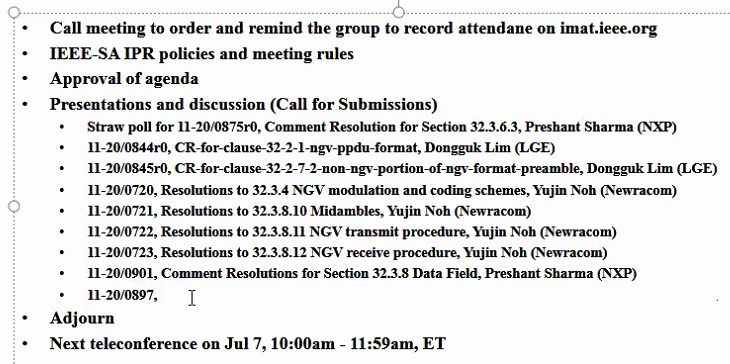 Straw Poll (802.11-20/0875r0)Technical contribution from Prashant Sharma (NXP)LDPC Tone Mapping for NGVStraw PollNo discussion Strawpolls were taken using Webex Polling toolStraw Poll 1: Do you agree on the comment resolutions to the following CIDs as in doc 11-20/0875r0? CID 140, 141, 142, 143, 272, 273, 274, 275, 275, 276, 277, 278Yes 11/No 0/Abstain 4/ No answer 5Technical Contribution (802.11-20/0845r1)Technical contribution from Dongguk Lim (LG Electronics)Comment resolution for clause 32.2.7.2CID279Question whether there will be a new table or reference to 11ac table. Further discussion or presentation needed fort he values in the table. Rui Cao has volunteered to present on this topic in the future.CID 144, 145, 280, 281, 282Clarification from the editor on the editing instructions.CID 146, 283, 284DiscussionCID 114, 115Comment that last week there was a comment resolution that called it a “non-NGV_10MHz” PPDU. Lengthy discussion about this name and removing the word duplicate.Technical discussion about removing duplicate 10MHz mode for 20MHz transmission will need to include MAC and PHY.Comment that we don’t need to define 11p PPDUs, just refer to chapter 17. Further discussion about keeping or removing the 20MHz that is a duplicate 10MHz for the legacy portion is needed.CID 116Sentence deletedCID 286, 287,288, 289No discussionSome of the CIDs are ready for a strawpoll next meeting.Technical Contribution (802.11-20/0720r0)Technical contribution from Yujin Noh (Newracom)CIDS on 32.3.4 NGV modulation and coding schemesCID110, 135, 265All 3 have the same resolution.No discussionCID111, 136, 266All 3 have the same resolution.No discussionCID137No discussionCID112, 138, 161, 267All 4 have the same resolution.No discussionTechnical Contribution (802.11-20/0721r0)Technical contribution from Yujin Noh (Newracom)Comment resolution for 32.3.8.10CID152Discussion about number of midamblesCID19, 122, 153, 341All 4 have the same resolution.No discussionCID154No discussionGeneral DiscussionDiscussion about the wording “during a PPDU” that PPDU is not a time. Concern about changing the sentence from what was copied from 11ax.CID 202No discussionTechnical Contribution (802.11-20/0722r0)Technical contribution from Yujin Noh (Newracom)Comment resolutions to 32.3.8.11 NGV transmit proceduresCID345No discussionCID346, 347No discussionCID348No discussionCID349, 350No discussionCID351, 352No discussionGeneral discussionComment about grammar in the sentence with 3 brackets.Comment about MIMO being used for broadcast, and the lack of channel estimationMIMO discussion cut short due to time. The comment resolutions in this presentation are ready for straw poll at the next meeting.ClosingTime has run out and the chair adjourned at 12:01pm EDT.The next teleconference is July 7.AttendanceTuesday, July 7, 2020OpeningChair Bo Sun called the meeting to order 10:02 AM EDT. Chair is presenting agenda document 802.11-20/0774r6.Chair reminded members to record their attendance.Latest agenda update was sent in email http://www.ieee802.org/11/email/stds-802-11-tgbd/msg00278.htmlChair introduced the patent policy and meeting rules. No response to the call for patents.Chair showed the teleconference plan. The July 14 teleconference is during the virtual July plenary meeting and attendance will count towards voting rights in the WG.Motions can be run on teleconferences with 10 days notice. The July 14 teleconference is part of the working group plenary and motions can be run as part of the agenda.The secretary plans to make a motion to approve the minutes since January on July 14.Chair introduced the task group leadership and confirmed secretary was on the call.Agenda (802.11-20/0774r6)Chair presented the agenda Yujin may not be able to attend today and if that is the case, her presentations will be deferred.A new submission 11-20/1012 has been added to the end of the agenda.Chair calls for new submissions, or changes to the order.Agenda accepted as shown on screen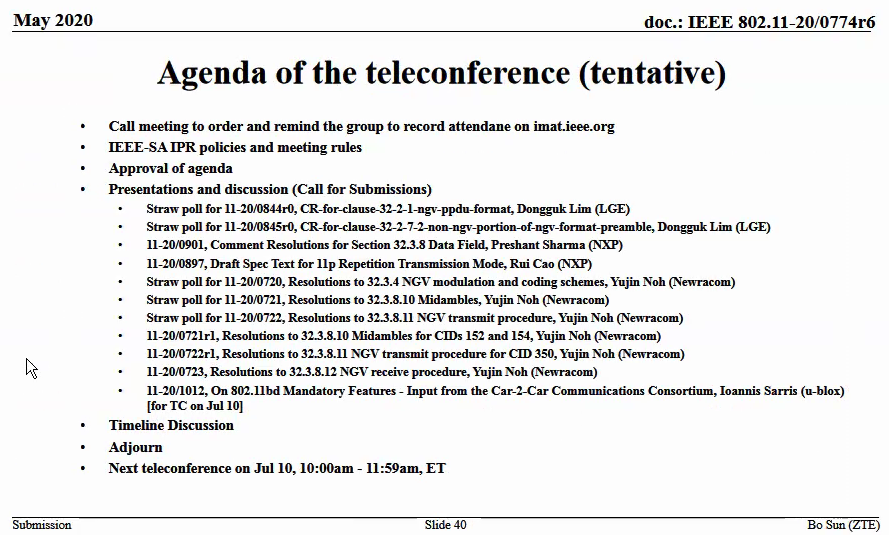 Straw Poll for Comment ResolutionStraw Poll shown on 802.11-20/0774r6 slide 41This straw poll is on comment resolutions in 11-20/0844r1Straw Poll: Do you agree on the comment resolutions to the following 2 CIDs and the proposed spec text modification to IEEE P802.11bd D0.3 as in 11-20/0844r1? CID 131 and 260Straw Poll was run using the Webex polling toolYes 11/No 0/Abstain 3/No response 3Straw Poll for Comment ResolutionStraw Poll shown on 802.11-20/0774r6 slide 42This straw poll is on comment resolutions in 11-20/0845r1Straw Poll: Do you agree on the comment resolutions to the following 16 CIDs and the proposed spec text modification to IEEE P802.11bd D0.3 as in 11-20/0844r1? CID 116, 117, 144, 145, 146, 147, 280, 281, 282, 283, 284, 286, 287, 289, 290, 291Straw Poll was run using the Webex polling toolYes 10/No 0/Abstain 4/No response 4Technical Contribution (802.11-20/0901r1)Technical contribution from Rui Cao (NXP)Comment resolutions to 32.3.8.CID151No discussionCID158No discussionCID171No discussionCID198No discussionCID199No discussionCID327No discussionCID328No discussionCID329No discussionCID330No discussionCID331No discussionCID332No discussionCID333No discussionCID335 No discussionCID336No discussionCID337No discussionCID338No discussionCID339Question about change to 32.3.8.8 shown. This modification is to subsection number and regarding CID 335.No other comments or discussionThese CIDS are ready for strawpoll next meeting (i.e. July 10 teleconference).  Contact Rui with any comments before then.Technical Contribution (802.11-20/0897r0)Technical contribution from Rui Cao (NXP)Comment resolutions to 32.3.8.CID151Question about repeated transmission section description. Is there anywhere in the spec that says the NON_NGV_10 PPDU has to have no immediate response.Response that it is mentions “supports OCB broadcast”.Comment that in this mode it cannot have immediate response.Text changes suggested – “only supports OCB broadcast”. Also suggested that a change be made in the MAC section.Discussion about “NGV STA” definition.Comment about “channel busy ration (CBR)”Dongguk checking motions about CBRComment about specifying the STA behavior under conditions, interaction with upper layers is specified, not the whole system. Suggestion to change some of the text on CBR to an informative note. Exact interaction of how repetition is affected by CBR is out of scope.Comment: 802.11bd should specify how to measure and provide CBR to upper layer. 802.11bd should specify how upper layer can turn repetition on and off.Comment to remove entire paragraph and move to the MAC section. (application of repetition mode for OCB broadcast service)Section 32.3.12Discussion about reference to Clause 17Discussion about format detection text, its similar to what is in VHTDiscussion about detection of duplicates and indication to upper layer of successful receptionComment: PHY decodes information, passes up to MAC. MAC does the FCS check.Comment: Implementations can be optimized with regards to MAC and PHY combining, but the basic procedure is described in the standard.Comment that specifying it be saved in the memory, but not specifying what to do with the memory could be a problem.Comment that prescribing “symbol by symbol” is both unclear and too specific.Author will make a revision and work offline with the commenters.Straw Poll for Comment ResolutionStraw Poll shown on 802.11-20/0774r6 slide 43This straw poll is on comment resolutions in 11-20/0720r0Straw Poll: Do you agree on the comment resolutions to the following 11 CIDs and the proposed spec text modification to IEEE P802.11bd D0.3 as in 11-20/0720r0? CID 110, 111, 112, 135, 136, 137, 138, 161, 265, 266, 267Straw Poll was run using the Webex polling toolYes 15/No 0/Abstain 4/No response 5Straw Poll for Comment ResolutionStraw Poll shown on 802.11-20/0774r6 slide 44This straw poll is on comment resolutions in 11-20/0721r0Straw Poll: Do you agree on the comment resolutions to the following 5 CIDs and the proposed spec text modification to IEEE P802.11bd D0.3 as in 11-20/0720r0? CID 19, 122, 153, 202, 341Straw Poll was run using the Webex polling toolYes 11/No 0/Abstain 7/No response 6Straw Poll for Comment ResolutionStraw Poll shown on 802.11-20/0774r6 slide 45This straw poll is on comment resolutions in 11-20/0722r0Straw Poll: Do you agree on the comment resolutions to the following 7 CIDs and the proposed spec text modification to IEEE P802.11bd D0.3 as in 11-20/0720r0? CID 345, 346, 347, 348, 349, 351, 352Straw Poll was run using the Webex polling toolYes 12/No 0/Abstain 4/No response 8Timeline UpdateChair is displaying a proposal for updated TG timeline on 802.11-20/0774r6.A typo was corrected on the slide (2020  2022)No other discussion or objections.Chair will bring the updated timeline to next week’s 802.11 plenary. If there are any comments or refinements needed please email the chair this week.ClosingNext teleconference is Friday July 10Will continue submissions from today’s agenda.Chair noted that 802.11 plenary next week counts for working group membership (attendance)Teleconference adjourned at 12:00AttendanceTuesday, July 10, 2020OpeningChair Bo Sun called the meeting to order 10:04 AM EDT. Chair is presenting agenda document 802.11-20/0774r7.Chair reminded members to record their attendance.Latest agenda update was sent in email http://www.ieee802.org/11/email/stds-802-11-tgbd/msg00278.htmlChair introduced the patent policy and meeting rules. No response to the call for patents.Chair showed motion and strawpoll guidelines.The will be at least two motions on January on July 14. Approve minutes and approve TG timeline.Chair showed the teleconference plan. The July 14 teleconference is during the virtual July plenary meeting and attendance will count towards voting rights in the WG.Chair introduced the task group leadership and confirmed secretary was on the call.Agenda (802.11-20/0774r6)Chair presented the agenda Chair calls for new submissions, or changes to the order.No changes made to the agenda on slide 49.Agenda accepted as shown on screenStraw Poll for Comment ResolutionStraw Poll shown on 802.11-20/0774r7 slide 50This straw poll is on comment resolutions in 11-20/0901r1Straw Poll: Do you agree on the comment resolutions to the following 17 CIDs and the proposed spec text modification to IEEE P802.11bd D0.3 as in 11-20/0901r0? CID 151, 158,171,198,199, 327, 328, 329, 330, 331, 332, 333, 335, 336, 337, 338, 339Straw Poll was run using the Webex polling toolYes 14/No 0/Abstain 5/No response 5Technical Contribution (802.11-20/0721r2)Technical contribution from Yujin Noh (Newracom)Comment resolutions to 32.3.8.10 on midamblesCID341No discussionCID154Comment on the word “each” in the proposed change, suggested change to “The”.Comment that “the same as” in the seconds sentence, suggested change to “is defined in”Comment on the sentence with the TBD. Should the randomization be here, or a reference to a new section.Response that this text was to reflect the current state of the task group, a mechanism is required, but that solution “randomization” or otherwise isn’t drafted yet. This sentence is enough to reflect the current agreement.Another commenter suggests removing the sentence as it introduces a TBD.Support for removing the sentence until a technical contribution with spec text is submitted.Changes will be made, an R3 posted and strawpoll run in the next teleconference.Technical Contribution (802.11-20/0722r1)Technical contribution from Yujin Noh (Newracom)Comment resolutions to 32.3.8.11 on NGV transmit proceduresCID350No discussionWill run strawpoll on comments resolutions next meetingTechnical Contribution (802.11-20/0723r1)Technical contribution from Yujin Noh (Newracom)Comment resolutions to 32.3.8.12 on NGV receive proceduresCID353No discussionCID 354No discussionCID 355No discussionCID 356No discussionCID 357No discussionWill run strawpoll on comments resolutions next meetingTechnical Contribution (802.11-20/1012r1)Technical contribution from Ioannis Sarris (u-blox)PresentationTwo issues discussedInteroperability with Wi-Fi in unlicensed spectrumClassification of 256-QAM modulation as optional in 11bdDiscussionDiscussion about the word mode in the “new 20MHz mode” proposal. Specifically, around the use of existing PPDU definition or a defining a new PPDU.Comment that exchanging capabilities is difficult in the broadcast applications being discussed so optional features should be minimized. This is why we already had strawpoll and motion to make 256QAM mandatory.Discussion about the situation for mandatory/optional modulations in 11p (based on 11a).Comment that cost/complexity of 256QAM is not significant. It is present in most Wi-Fi products today.Comment that automotive customers are interested in minimizing cost and would like to not have 256QAM if the applications don’t use it.Discussion about use cases for high throughput needing 256QAMDiscussion about what requirements are of the new 20 MHz mode. About what high mobility requirements are.Comment that as modulation increases the midambles become more important.Comment about only having 10MHz of bandwidth for ITS. The drawback is this means the V2X system will only ever be for basic safety messages with no opportunity for new use cases.Discussion about how cars would deploy the new 20MHz in the unlicensed band. Could be same radio, multiple chains in the same radio, multiple radios. Straw Poll 1Discussion:Comment supporting this mode to interoperate with “regular wifi”. Its important to be a good neighbor to other protocols within 802.11.Question about how this mode is different from “regular wifi”Response that its to be determined, but there are high mobility requirementsDiscussion on whether this 20MHz in unlicensed portion of 5.9GHz band is in scope of the PAR or not. Both views were shared by various members.Comment in support of the new 20MHz mode, but cautions against any PHY changes as they would affect timeline.Comment that the baseline spec doesn’t limit OCB operation to 10MHz or 5.9GHz band.Comment that this knee-jerk reaction to what the FCC might do is prematureClarification about term “interoperable”, but really mean coexistence in the same channel.SP1: “Do you support the definition of an additional 20 MHz mode which will be interoperable with Wi-Fi (802.11a/n/ac/ax/be)?”Straw Poll was run using the Webex polling toolSP1: 5/6/11/4Straw Poll 2Discussion about wording of strawpollWording of strawpoll edited.SP2: “Do you support to change classification of 256-QAM modulation from mandatory feature to optional feature for 802.11bd?”Straw Poll was run using the Webex polling toolSP2: Yes 5/No 8/Abstain 9/No response 3Technical Contribution (802.11-20/1012r1)Technical contribution from Miguel Lopez (Ericsson)PresentationRunning straw poll(s) from 682r1 - Recap - of randomization of mid-amblesChanges in R1- updates to how the mid-amble is done on slide 8StrawpollDiscussionQ - How are the pilot tones are dealt with?Ans. The pilots are not included. Q- We need to be very careful when we design this - I think leaving the pilots alone is good. Ans. This SP doesn't say how we do it, but if we should do something to suppress the discrete spectrum components.  I think we should leave the pilots left as is.  Q - what is the argument for the pilots - you don't want to change the sign of the pilots? Do you prefer to change or not change the pilots? Ans - not change them.  Both solutions would work well.  C - Within the symbol you could change or not change the pilots? How would this work technically?  As the symbols may contain a pilot - it will be difficult. Ans - I will come back next week with a solution considering the pilots. Q – In the provided simulations - what did you assume regarding the pilots?    Ans - the randomization was applied to the pilots in the simulations.  Straw Poll: “Do you agree that the suppression of discrete spectrum components in PPDUs with midambles shall include a randomization of the midambles achieved by multiplying the midambles by a pseudo-random sequence of ±𝟏’s?”Straw Poll was run using the Webex polling toolSP: Yes 11/No 0/Abstain 10/No response 4ClosingNext teleconference is Friday July 14Chair reviewed agenda of the next call.Teleconference adjourned at 12:00AttendanceNext MeetingsPlenary:Online, July 13, 2020http://www.ieee802.org/11/Meetings/Meeting_Plan.html  Teleconferences:May 5, 12, 15, 19, 22, 26, 29, Jun 2, 9, 12, 16, Jul 3, 7, 10 | Time 10-11:59am EDT | Webex	Meeting Documents:		https://mentor.ieee.org/802.11/documents	Task Group Email reflector:		http://www.ieee802.org/11/email/stds-802-11-tgbd/index.html	Website:		http://www.ieee802.org/11/Reports/tgbd_update.htmIEEE 802.11bd Task Group Meeting Minutes – July 2020IEEE 802.11bd Task Group Meeting Minutes – July 2020IEEE 802.11bd Task Group Meeting Minutes – July 2020IEEE 802.11bd Task Group Meeting Minutes – July 2020IEEE 802.11bd Task Group Meeting Minutes – July 2020Date:  2019-07-10Date:  2019-07-10Date:  2019-07-10Date:  2019-07-10Date:  2019-07-10Author(s):Author(s):Author(s):Author(s):Author(s):NameAffiliationAddressPhoneemailJames LeppBlackBerry1001 Farrar Road, Ottawa, Canadajlepp@blackberry.comAn, Song-HaurINDEPENDENTCao, RuiNXP SemiconductorsEdelmayer, AndrasCommsigniaKain, CarlUSDoTKumar, ManishMarvell Semiconductor, Inc.Lepp, JamesBlackBerryLevy, JosephInterDigital, Inc.Motozuka, HiroyukiPanasonic Corporationnoh, yujinNewracom Inc.Roy, DickSRA Inc.Sadeghi, BaharehIntel CorporationSand, StephanGerman Aerospace Center (DLR)Schiessl, Sebastianu-bloxSmely, Di DieterKapsch TrafficCom AGSun, BoZTE CorporationYANG, RUIInterDigital, Inc.Yee, PeterNSA-CSDYu, MaoNXP SemiconductorsAn, Song-HaurINDEPENDENTBei, JianweiNXP SemiconductorsCao, RuiNXP SemiconductorsChu, LiwenNXP SemiconductorsEdelmayer, AndrasCommsigniaKain, CarlUSDoTKenney, JohnTOYOTA InfoTechnology Center U.S.A.Lepp, JamesBlackBerryLevy, JosephInterDigitalLim, Dong GukLG ElectronicsMotozuka, HiroyukiPanasonic CorporationNoh, YujinNewracomRosdahl, JonQualcomm Technologies, Inc.Schiessl, Sebastianu-bloxSharma, PrashantMarvell SemiconductorSmely, Di DieterKapsch TrafficCom AGSun, BoZTE CorporationUnterhuber, PaulGerman Aerospace Center (DLR)Yang, RuiInterDigitalYu, MaoNXP SemiconductorsAn, Song-HaurINDEPENDENTBei, JianweiNXP SemiconductorsCao, RuiNXP SemiconductorsFilippi, AlessioNXP SemiconductorsFischer, MichaelNXP SemiconductorsHong, HanseulYonsei UniversityKain, CarlUSDoTKenney, JohnTOYOTA InfoTechnology Center U.S.A.Kim, YonghoKorea National University of TransportationKumar, ManishMarvell Semiconductor, Inc.Lepp, JamesBlackBerryLevy, JosephInterDigital, Inc.Lim, Dong GukLG ELECTRONICSMotozuka, HiroyukiPanasonic CorporationSadeghi, BaharehIntel CorporationSchiessl, Sebastianu-bloxSmely, Di DieterKapsch TrafficCom AGYang, RuiInterDigital, Inc.Yee, PeterNSA-CSDYu, MaoNXP SemiconductorsAn, Song-HaurIndependentBei, JianweiNXP SemiconductorsCao, RuiNXP SemiconductorsEdelmayer, AndrasCommsigniaFilippi, AlessioAutotalksHong, HanseulYonsei UniversityKain, CarlUSDoTKenney, JohnTOYOTA InfoTechnology Center U.S.A.Lepp, JamesBlackBerryLevy, JosephInterDigital, Inc.Lim, DonggukLGEMotozuka, HiroyukiPanasonic CorporationRoy, RichardSRA Inc.Noh, YujinNewracom Inc.Schiessl, Sebastianu-bloxSmely, Di DieterKapsch TrafficCom AGSun, BoZTE CorporationUnterhuber, PaulGerman Aerospace Center (DLR)Yee, PeterNSA-CSDAn, Song-HaurINDEPENDENTCao, RuiNXP SemiconductorsChu, LiwenNXP SemiconductorsEdelmayer, AndrasCommsigniaHong, HanseulYonsei UniversityGraham, SueDensoKain, CarlUSDoTKenney, JohnTOYOTA InfoTechnology Center U.S.A.Kim, YonghoKorea National University of TransportationLepp, JamesBlackBerryLevy, JosephInterDigital, Inc.Motozuka, HiroyukiPanasonic CorporationNoh, YujinNewracom Inc.Roy, DickSRA Inc.Sadeghi, BaharehIntel CorporationSchiessl, Sebastianu-bloxSmely, Di DieterKapsch TrafficCom AGSun, BoZTEUnterhuber, PaulGerman Aerospace Center (DLR)Wang, LeiHuawei R&D USAYee, PeterNSA-CSDAn, Song-HaurINDEPENDENTCao, RuiNXP SemiconductorsKain, CarlUSDoTKenney, JohnTOYOTA InfoTechnology Center U.S.A.Lepp, JamesBlackBerryLevy, JosephInterDigital, Inc.Motozuka, HiroyukiPanasonic CorporationNoh, YujinNewracom Inc.Roy, DickSRA Inc.Schiessl, Sebastianu-bloxSharma, PrashantNXP SemiconductorsSmely, Di DieterKapsch TrafficCom AGSun, BoZTE CorporationUnterhuber, PaulGerman Aerospace Center (DLR)Wang, LeiHuawei R&D USAYang, RuiInterDigital, Inc.Yee, PeterNSA-CSDYu, MaoNXP SemiconductorsAn, Song-HaurINDEPENDENTCao, RuiNXP SemiconductorsCarney, WilliamSony CorporationEdelmayer, AndrasCommsigniaHongFilippi, AlessioAutotalksKain, CarlUSDoTKenney, JohnTOYOTA InfoTechnology Center U.S.A.Kim, R.Y.KNUTLepp, JamesBlackBerryLevy, JosephInterDigital, Inc.Lim, Dong GukLG ELECTRONICSMotozuka, HiroyukiPanasonic CorporationRoy, RichardSelf EmployedSadeghi, BaharehIntel CorporationSand, StephanGerman Aerospace Center (DLR)Schiessl, Sebastianu-bloxSharma, PrashantNXP SemiconductorsSmely, Di DieterKapsch TrafficCom AGSun, BoZTE CorporationYang, RuiInterDigital, Inc.Yee, PeterNSA-CSDAn, Song-HaurINDEPENDENTBei, JianweiNXP SemiconductorsCao, RuiNXP SemiconductorsChu, LiwenNXP SemiconductorsEdelmayer, AndrasCommsigniaFilippi, AlessioAutotalksHong, HanseulYonsei UniversityKain, CarlUSDoTKenney, JohnTOYOTA InfoTechnology Center U.S.A.Kim, YonghoKorea National University of TransportationLansford, JamesQualcomm IncorporatedLepp, JamesBlackBerryLevy, JosephInterDigital, Inc.Lim, Dong GukLG ELECTRONICSLopez, MiguelEricsson ABMartinez Vazquez, MarcosMaxlinear IncMotozuka, HiroyukiPanasonic Corporationnoh, yujinNewracom Inc.Oyama, SamSadeghi, BaharIntelSand, StephanGerman Aerospace Center (DLR)Schiessl, Sebastianu-bloxShaul, YossiAutotalksSmely, Di DieterKapsch TrafficCom AGSun, BoZTE CorporationYee, PeterNSA-CSDBerens, FriedbertFBConsulting SarlBims, HarryBims Laboratories, Inc.Cao, RuiNXP SemiconductorsHong, HanseulYonsei Univ.Kain, CarlUSDoTKamel, MahmoudInterDigital, Inc.Kim, JeongkiLG ELECTRONICSKim, YonghoKorea National University of TransportationLepp, JamesBlackBerryLevy, JosephInterDigital, Inc.Lim, Dong GukLG ELECTRONICSLopez, MiguelEricsson ABMotozuka, HiroyukiPanasonic CorporationNoh, YujinNewracom Inc.Oyama, SatoshiAssociation of Radio Industries and Businesses (ARIB)Sand, StephanGerman Aerospace Center (DLR)Sarris, Ioannisu-bloxSchiessl, Sebastianu-bloxSingh, GurdevSamsungSmely, Di DieterKapsch TrafficCom AGSun, BoZTEWang, LeiHuawei R&D USAYang, RuiInterDigital, Inc.Yee, PeterNSA-CSDYi, YongjiangFuturewei Technologies